Кумачева Марина АнтоновнаТовароведДата рождения: 27.09.1993 г.	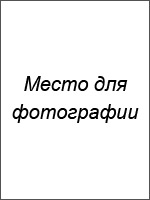 Город:  МоскваСемейное положение: замужемТелефон: +7-xxx-xxx-xx-xxE-mail: …@mail.ruОбразование:Высшее2011 – 2015 гг. Московский Государственный Областной Социально-Гуманитарный Институт (МСХА)  им. К.А. Тимирязева, г. Коломна, товароведение, товароведОпыт работы:Должность: товаровед Должностные обязанности:Формирование продуктовой матрицы супермаркета, согласование с руководством.Поиск и отбор поставщиков: проведение переговоров, оценка образцов продукции, проверка документации и сертификатов на продукцию.Заключение договоров, подготовка спецификаций на поставку, согласование сроков, объемов закупки, правил доставки, условий по возврату товара.Организация приемки и хранения продукции.Контроль сроков годности.Анализ оборачиваемости товаров, подготовка предложений по вводу и выводу торговых марок из ассортимента.Работа с возвратами, оформление претензий поставщикам.Ведение отчетности, проведение сверок с поставщиками.Причина увольнения: переезд в г. МоскваДополнительная информация:Знание иностранных языков: английский, чтение и перевод.Владение компьютером: опытный пользователь.Навыки:Навык работы с ассортиментной матрицей магазина.Навык отбора поставщиков, разработки критериев их оценки.Умение организовывать хранение продукции и контролировать ее качество.Личные качества: Ответственное отношение к делу, аналитический склад ума, внимательность и скрупулезность, требовательность.Рекомендации с предыдущего места работы:Предоставлю по требованиюОжидаемый уровень заработной платы: от 65 000 рублей.11.10.2015 — по наст. время «Здравушка», г. Коломна, розничная торговля продуктами питания, супермаркетов продуктов для здорового питания